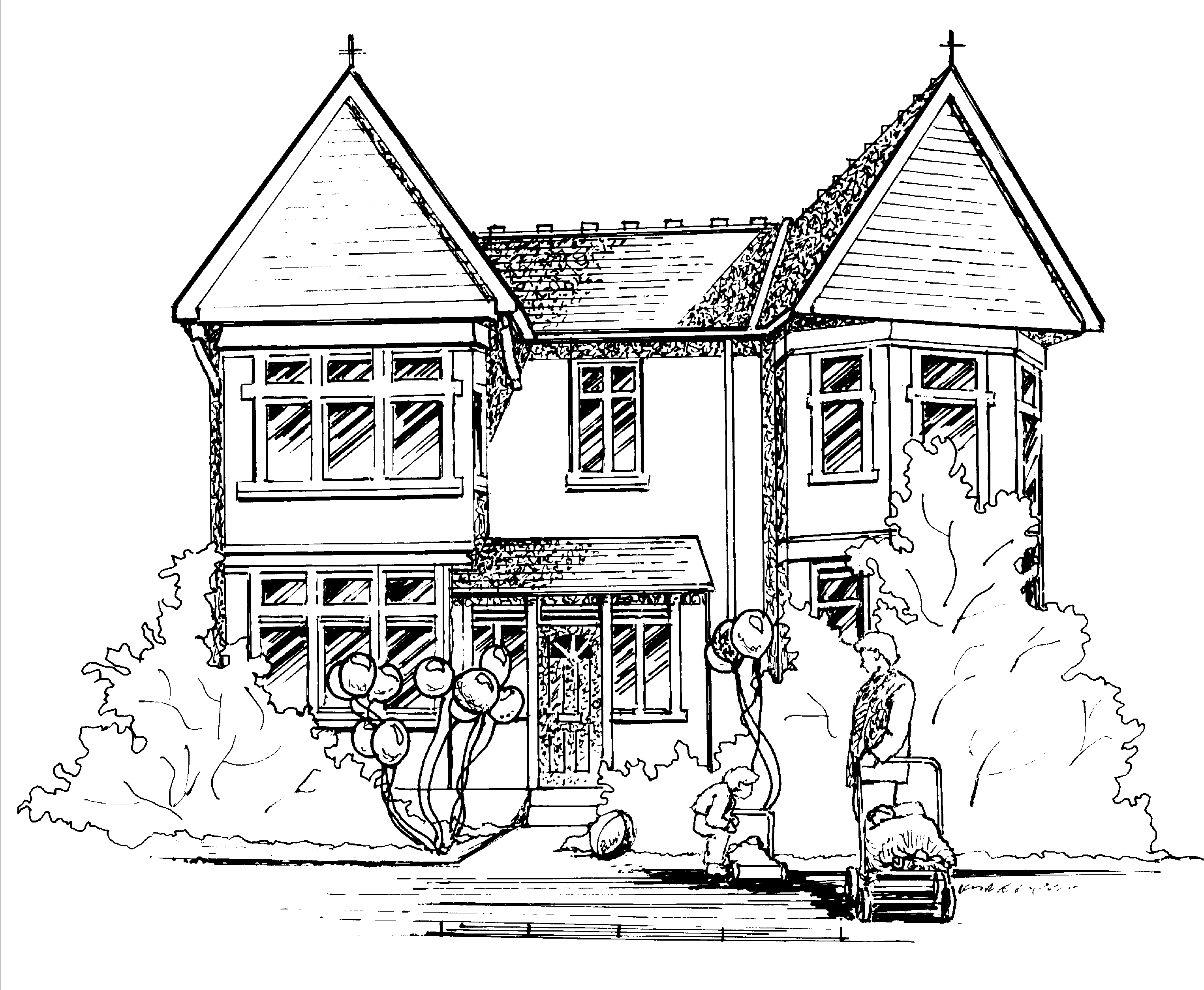 Hi all, Baby RoomFinley will continue to settle into Baby Room next week and will be Jackie’s focus child.   Toddler RoomThis week the toddlers have enjoyed taking part in an obstacle course in the garden encouraging the children to jump, crawl and balance. As many of the Toddlers enjoy taking their shoes off, we are helping them to learn how to put them back on. The children have been using the construction blocks to build and balance and transport them around the room. The Toddlers all seem to be showing an interest in the potty, so we are ensuring we are giving them opportunities to sit on it during nappy changing time.   The focus children for next week will be Roseanna and Sophia. If parents can please fill in the focus sheet and return it back to us next week.Pre-School and Nursery Class.This week the children have enjoyed doing sound awareness and writing activities about Oscar Orange. Our book of the week has been “I need a wee”, which has helped to reinforce the importance of doing a wee in the toilet! Our letter of the week next week will be ‘P’ Peter Puppy if you could encourage your child to find an object beginning with this letter for them to show to their peers during group discussions. Our focus children for next week will be Arjuna and Arjun, if you could please bring in the completed form when you return next week. Julianne left the nursery this week, we wish her the very best of luck on her new adventure.Imogen will both be moving over to Nursery Class next week.  Notices.Garden Livon is in the process of making a music wall in the garden. If you have any old kitchenware such as metal spoons or pots and pans could you kindly please donate them.Speech & Language – Message of the Week:Ealing Speech and Language department have sent us tips on how to support children’s communication and language skills. I have attached the information alongside this newsletter. I have also attached dates for the Autumn term for drop in sessions if you wish to seek advice from a Speech and Language Therapist. MakatonThis week the children have been learning the Makaton sign for ‘Please’ for information on Makaton please go to www.makaton.org Annual LeaveNext week I (Claire) will be off all week.Many ThanksClaire.